Supplementary informationSupplementary Table 1. Amyloid positive cognitive normal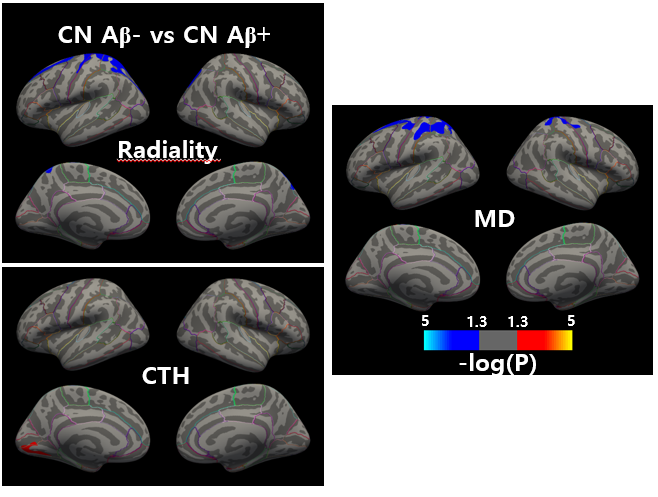 Supplementary Figure 1. Comparison of amyloid negative CN and amyloid positive CNGroup difference in radiality, cortical thickness and mean diffusivity from cognitive normal amyloid negative and positive. Radiality showed decrease in postcentral, CTH showed increase in insula, and MD showed decrease in postcentral cortex. Heat map indicate p-value interval of 0.05 to 10-5Supplementary Table 1. Results of cut-off analysisCN (n=78)CN Aβ+ (n=28)Female, n (%)42 (53.8)20 (71.4)Age (SD) (y)72.7±5.975.1±4.86Education (SD) (y)16.67±2.516.4±2.6GCDR (SD)0.00.0MMSE (SD)28.6±1.128.0±1.9MADAS-Cog (SD)6.4±3.114.6±8.4Logical memory I: 
Immediate recall (SD)13.1±3.312.5±3.2Logical memory II: 
Delayed recall (SD)11.2±3.510.8±2.3Subjects with 
Amyloid positive0 (0)28 (100)NAccuracySensitivitySpecificityAUCCN vs EMCI78 vs 5170.5%70.2%72.7%0.766CN vs LMCI78 vs 3467.9%70.6%66.7%0.757CN vs (EMCI+LMCI)78 vs 8570.5%69.4%66.7%0.766CN vs AD78 vs 3978.6%79.5%78.1%0.867CN vs (EMCI+LMCI+AD)78 vs 12472.8%72.3%73.1%0.798